Publicado en Ciudad de México el 27/06/2022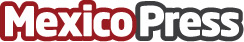 Beyond Technology y VMware, fortalecen su oferta a través de soluciones de virtualización y multi nubeLa virtualización genera beneficios para las empresas, así como una reducción del 43% en los costos y hasta un incremento del 37% de los rendimientosDatos de contacto:Moisés HernándezTouchPointMarketing5544884729Nota de prensa publicada en: https://www.mexicopress.com.mx/beyond-technology-y-vmware-fortalecen-su Categorías: Hardware Software Ciberseguridad Dispositivos móviles http://www.mexicopress.com.mx